Kenny Emmanuel Perez■ Kenny.perez@student.csulb.edu ■ (562) 758-5594PERSONAL STATEMENT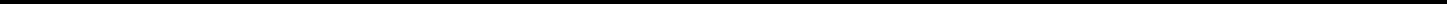 Enthusiastic civil engineering student from an ABET accredited institution with 49% coursework completion, with lengthy teamwork and leadership background from extracurricular activities and professional work experience.PROFESSIONAL EXPERIENCESherwin Williams, Corona, CA Feb 2018 - Current   		Sales Associate Develop relationships with clients to generate and retain their business.  Collaborate with other associates to minimize store shrinkage.Maintain diverse product knowledge to make recommendations that ensure daily sales.Assist store management with streamlining daily tasks.Independently ran store on few days per my key-holder responsibilities.The Home Depot, Corona, CA May 2017 – Feb 2018     	           Paint Department	Assisted managers in growing credit card activations.Worked in a team environment to meet store sales.Attended to customers’ paint orders.VOLUNTEERING EXPERIENCE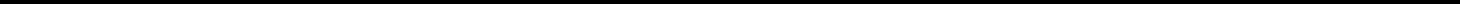 International Club at Riverside City College – President, Historian            2015-2017 (500 hours)Managed and lead on-campus and off-campus events including college tours, beach trips, etc.Partnered with the International Center of college and student government to grow number of club members.Introduced international students to college life.Awarded silver and bronze medals for volunteering recognition. Santa Fe Springs Library                                                                                            Jan. 2012 – Jun. 2012 (100 hours)Tutored elementary and middle school age group.Graded homework Helped tidy up bookshelves and isles.Assisted organizing library events.Santa Fe Springs Community Center Holiday Food Drive                     November – December: 2011-2013Organized food and beverage distribution .Coordinated daily plans.SKILLS 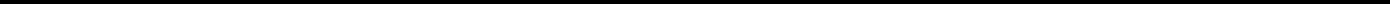 Computer: 90 WPM Count, MS Excel, MS Word, MS PowerPoint, MS Access, AutoCADLanguage: English and Spanish.EDUCATION & CREDENTIALSCalifornia State University, Long Beach | Sept 2019 - Now Bachelor of Science, Civil Engineering.Riverside City College | Graduated June 2019                                                                                 Associates in Math & Science, ArtsOrganizations: American Society of Civil Engineers.Course Highlights: Mechanics of Deformable Bodies Materials for Civil Engineering Surveying and MappingMATLABTransportation Safety & SustainabilityComputer Information Systems